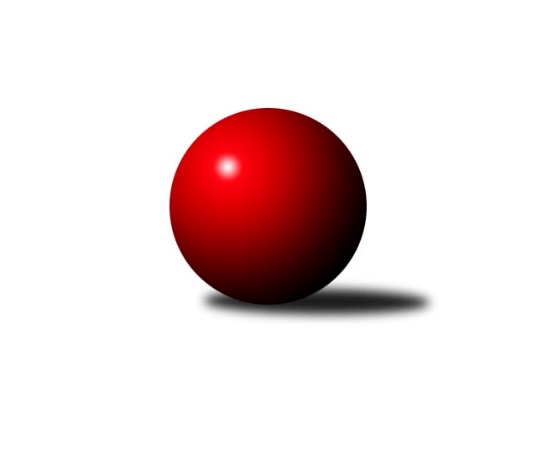 Č.10Ročník 2019/2020	2.5.2024 Zlínský krajský přebor 2019/2020Statistika 10. kolaTabulka družstev:		družstvo	záp	výh	rem	proh	skore	sety	průměr	body	plné	dorážka	chyby	1.	KK Kroměříž	10	8	1	1	54.5 : 25.5 	(68.0 : 52.0)	2603	17	1779	824	32.2	2.	KK Camo Slavičín A	10	8	0	2	53.0 : 27.0 	(69.5 : 50.5)	2592	16	1793	799	37	3.	TJ Slavia Kroměříž	10	8	0	2	51.5 : 28.5 	(67.0 : 53.0)	2638	16	1797	841	33.5	4.	TJ Valašské Meziříčí B	10	7	0	3	50.0 : 30.0 	(65.5 : 54.5)	2652	14	1814	838	31.7	5.	TJ Kelč	10	7	0	3	47.0 : 33.0 	(62.0 : 58.0)	2551	14	1772	779	40.1	6.	KC Zlín C	10	6	0	4	43.5 : 36.5 	(69.0 : 51.0)	2535	12	1751	784	38.4	7.	TJ Valašské Meziříčí C	10	5	0	5	39.5 : 40.5 	(54.0 : 66.0)	2550	10	1772	778	49.3	8.	TJ Sokol Machová B	10	5	0	5	37.5 : 42.5 	(62.5 : 57.5)	2540	10	1765	774	47.7	9.	VKK Vsetín C	10	4	0	6	33.5 : 46.5 	(51.5 : 68.5)	2488	8	1721	768	44.7	10.	VKK Vsetín B	10	3	1	6	36.5 : 43.5 	(61.5 : 58.5)	2484	7	1740	745	43.3	11.	TJ Gumárny Zubří	10	3	0	7	33.5 : 46.5 	(58.0 : 62.0)	2468	6	1729	738	53.1	12.	SC Bylnice	10	2	0	8	30.0 : 50.0 	(49.5 : 70.5)	2543	4	1778	765	38.3	13.	KK Camo Slavičín B	10	2	0	8	29.0 : 51.0 	(55.5 : 64.5)	2551	4	1783	768	47.4	14.	TJ Bojkovice Krons B	10	1	0	9	21.0 : 59.0 	(46.5 : 73.5)	2458	2	1718	740	49.6Tabulka doma:		družstvo	záp	výh	rem	proh	skore	sety	průměr	body	maximum	minimum	1.	TJ Slavia Kroměříž	7	6	0	1	37.0 : 19.0 	(50.0 : 34.0)	2580	12	2627	2538	2.	KK Kroměříž	4	4	0	0	23.5 : 8.5 	(30.0 : 18.0)	2528	8	2569	2484	3.	KK Camo Slavičín A	5	4	0	1	28.0 : 12.0 	(37.0 : 23.0)	2685	8	2745	2626	4.	TJ Kelč	5	4	0	1	27.0 : 13.0 	(33.0 : 27.0)	2585	8	2642	2547	5.	KC Zlín C	5	4	0	1	26.0 : 14.0 	(41.0 : 19.0)	2533	8	2605	2462	6.	TJ Gumárny Zubří	4	3	0	1	20.0 : 12.0 	(26.0 : 22.0)	2467	6	2526	2426	7.	TJ Valašské Meziříčí C	5	3	0	2	22.5 : 17.5 	(31.0 : 29.0)	2554	6	2632	2513	8.	VKK Vsetín B	5	2	1	2	22.0 : 18.0 	(33.5 : 26.5)	2543	5	2634	2449	9.	KK Camo Slavičín B	5	2	0	3	21.0 : 19.0 	(31.5 : 28.5)	2576	4	2684	2514	10.	TJ Valašské Meziříčí B	5	2	0	3	21.0 : 19.0 	(30.5 : 29.5)	2652	4	2713	2583	11.	VKK Vsetín C	5	2	0	3	20.0 : 20.0 	(30.0 : 30.0)	2481	4	2497	2473	12.	TJ Sokol Machová B	5	2	0	3	16.5 : 23.5 	(32.5 : 27.5)	2564	4	2694	2480	13.	SC Bylnice	5	1	0	4	16.0 : 24.0 	(23.5 : 36.5)	2530	2	2627	2477	14.	TJ Bojkovice Krons B	5	1	0	4	13.0 : 27.0 	(26.5 : 33.5)	2623	2	2716	2539Tabulka venku:		družstvo	záp	výh	rem	proh	skore	sety	průměr	body	maximum	minimum	1.	TJ Valašské Meziříčí B	5	5	0	0	29.0 : 11.0 	(35.0 : 25.0)	2652	10	2775	2536	2.	KK Kroměříž	6	4	1	1	31.0 : 17.0 	(38.0 : 34.0)	2618	9	2704	2558	3.	KK Camo Slavičín A	5	4	0	1	25.0 : 15.0 	(32.5 : 27.5)	2569	8	2727	2437	4.	TJ Sokol Machová B	5	3	0	2	21.0 : 19.0 	(30.0 : 30.0)	2535	6	2612	2438	5.	TJ Kelč	5	3	0	2	20.0 : 20.0 	(29.0 : 31.0)	2542	6	2663	2431	6.	TJ Slavia Kroměříž	3	2	0	1	14.5 : 9.5 	(17.0 : 19.0)	2657	4	2696	2632	7.	KC Zlín C	5	2	0	3	17.5 : 22.5 	(28.0 : 32.0)	2535	4	2692	2458	8.	TJ Valašské Meziříčí C	5	2	0	3	17.0 : 23.0 	(23.0 : 37.0)	2586	4	2771	2414	9.	VKK Vsetín C	5	2	0	3	13.5 : 26.5 	(21.5 : 38.5)	2490	4	2554	2427	10.	VKK Vsetín B	5	1	0	4	14.5 : 25.5 	(28.0 : 32.0)	2485	2	2547	2415	11.	SC Bylnice	5	1	0	4	14.0 : 26.0 	(26.0 : 34.0)	2542	2	2610	2390	12.	KK Camo Slavičín B	5	0	0	5	8.0 : 32.0 	(24.0 : 36.0)	2558	0	2678	2448	13.	TJ Bojkovice Krons B	5	0	0	5	8.0 : 32.0 	(20.0 : 40.0)	2417	0	2505	2326	14.	TJ Gumárny Zubří	6	0	0	6	13.5 : 34.5 	(32.0 : 40.0)	2468	0	2571	2334Tabulka podzimní části:		družstvo	záp	výh	rem	proh	skore	sety	průměr	body	doma	venku	1.	KK Kroměříž	10	8	1	1	54.5 : 25.5 	(68.0 : 52.0)	2603	17 	4 	0 	0 	4 	1 	1	2.	KK Camo Slavičín A	10	8	0	2	53.0 : 27.0 	(69.5 : 50.5)	2592	16 	4 	0 	1 	4 	0 	1	3.	TJ Slavia Kroměříž	10	8	0	2	51.5 : 28.5 	(67.0 : 53.0)	2638	16 	6 	0 	1 	2 	0 	1	4.	TJ Valašské Meziříčí B	10	7	0	3	50.0 : 30.0 	(65.5 : 54.5)	2652	14 	2 	0 	3 	5 	0 	0	5.	TJ Kelč	10	7	0	3	47.0 : 33.0 	(62.0 : 58.0)	2551	14 	4 	0 	1 	3 	0 	2	6.	KC Zlín C	10	6	0	4	43.5 : 36.5 	(69.0 : 51.0)	2535	12 	4 	0 	1 	2 	0 	3	7.	TJ Valašské Meziříčí C	10	5	0	5	39.5 : 40.5 	(54.0 : 66.0)	2550	10 	3 	0 	2 	2 	0 	3	8.	TJ Sokol Machová B	10	5	0	5	37.5 : 42.5 	(62.5 : 57.5)	2540	10 	2 	0 	3 	3 	0 	2	9.	VKK Vsetín C	10	4	0	6	33.5 : 46.5 	(51.5 : 68.5)	2488	8 	2 	0 	3 	2 	0 	3	10.	VKK Vsetín B	10	3	1	6	36.5 : 43.5 	(61.5 : 58.5)	2484	7 	2 	1 	2 	1 	0 	4	11.	TJ Gumárny Zubří	10	3	0	7	33.5 : 46.5 	(58.0 : 62.0)	2468	6 	3 	0 	1 	0 	0 	6	12.	SC Bylnice	10	2	0	8	30.0 : 50.0 	(49.5 : 70.5)	2543	4 	1 	0 	4 	1 	0 	4	13.	KK Camo Slavičín B	10	2	0	8	29.0 : 51.0 	(55.5 : 64.5)	2551	4 	2 	0 	3 	0 	0 	5	14.	TJ Bojkovice Krons B	10	1	0	9	21.0 : 59.0 	(46.5 : 73.5)	2458	2 	1 	0 	4 	0 	0 	5Tabulka jarní části:		družstvo	záp	výh	rem	proh	skore	sety	průměr	body	doma	venku	1.	KK Camo Slavičín B	0	0	0	0	0.0 : 0.0 	(0.0 : 0.0)	0	0 	0 	0 	0 	0 	0 	0 	2.	KC Zlín C	0	0	0	0	0.0 : 0.0 	(0.0 : 0.0)	0	0 	0 	0 	0 	0 	0 	0 	3.	KK Camo Slavičín A	0	0	0	0	0.0 : 0.0 	(0.0 : 0.0)	0	0 	0 	0 	0 	0 	0 	0 	4.	KK Kroměříž	0	0	0	0	0.0 : 0.0 	(0.0 : 0.0)	0	0 	0 	0 	0 	0 	0 	0 	5.	TJ Bojkovice Krons B	0	0	0	0	0.0 : 0.0 	(0.0 : 0.0)	0	0 	0 	0 	0 	0 	0 	0 	6.	SC Bylnice	0	0	0	0	0.0 : 0.0 	(0.0 : 0.0)	0	0 	0 	0 	0 	0 	0 	0 	7.	TJ Kelč	0	0	0	0	0.0 : 0.0 	(0.0 : 0.0)	0	0 	0 	0 	0 	0 	0 	0 	8.	TJ Sokol Machová B	0	0	0	0	0.0 : 0.0 	(0.0 : 0.0)	0	0 	0 	0 	0 	0 	0 	0 	9.	TJ Valašské Meziříčí C	0	0	0	0	0.0 : 0.0 	(0.0 : 0.0)	0	0 	0 	0 	0 	0 	0 	0 	10.	TJ Gumárny Zubří	0	0	0	0	0.0 : 0.0 	(0.0 : 0.0)	0	0 	0 	0 	0 	0 	0 	0 	11.	VKK Vsetín C	0	0	0	0	0.0 : 0.0 	(0.0 : 0.0)	0	0 	0 	0 	0 	0 	0 	0 	12.	TJ Slavia Kroměříž	0	0	0	0	0.0 : 0.0 	(0.0 : 0.0)	0	0 	0 	0 	0 	0 	0 	0 	13.	VKK Vsetín B	0	0	0	0	0.0 : 0.0 	(0.0 : 0.0)	0	0 	0 	0 	0 	0 	0 	0 	14.	TJ Valašské Meziříčí B	0	0	0	0	0.0 : 0.0 	(0.0 : 0.0)	0	0 	0 	0 	0 	0 	0 	0 Zisk bodů pro družstvo:		jméno hráče	družstvo	body	zápasy	v %	dílčí body	sety	v %	1.	Tomáš Kejík 	KK Kroměříž 	10	/	10	(100%)	16	/	20	(80%)	2.	Radek Vetyška 	TJ Gumárny Zubří 	8	/	10	(80%)	15	/	20	(75%)	3.	Radek Ingr 	KK Kroměříž 	8	/	10	(80%)	13	/	20	(65%)	4.	Miroslav Míšek 	TJ Slavia Kroměříž 	8	/	10	(80%)	13	/	20	(65%)	5.	Tomáš Kuchta 	TJ Slavia Kroměříž 	8	/	10	(80%)	11.5	/	20	(58%)	6.	Miloš Jandík 	TJ Valašské Meziříčí B 	8	/	10	(80%)	11	/	20	(55%)	7.	Petr Babák 	TJ Valašské Meziříčí B 	7	/	8	(88%)	12	/	16	(75%)	8.	Petr Mňačko 	KC Zlín C 	7	/	8	(88%)	12	/	16	(75%)	9.	Karel Kabela 	KK Camo Slavičín A 	7	/	9	(78%)	15	/	18	(83%)	10.	Miroslav Kubík 	VKK Vsetín B 	7	/	9	(78%)	12	/	18	(67%)	11.	Martin Kovács 	VKK Vsetín C 	7	/	10	(70%)	12	/	20	(60%)	12.	Alois Beňo 	SC Bylnice 	7	/	10	(70%)	12	/	20	(60%)	13.	Jiří Tesař 	TJ Slavia Kroměříž 	6.5	/	8	(81%)	11.5	/	16	(72%)	14.	Daniel Mach 	KK Kroměříž 	6.5	/	9	(72%)	11	/	18	(61%)	15.	Antonín Plesník 	TJ Kelč 	6.5	/	10	(65%)	10	/	20	(50%)	16.	Josef Číž 	KK Camo Slavičín A 	6	/	8	(75%)	12	/	16	(75%)	17.	Rudolf Fojtík 	KK Camo Slavičín A 	6	/	8	(75%)	10.5	/	16	(66%)	18.	Jiří Fryštacký 	TJ Sokol Machová B 	6	/	9	(67%)	12.5	/	18	(69%)	19.	Tomáš Vybíral 	TJ Kelč 	6	/	9	(67%)	11.5	/	18	(64%)	20.	Josef Kundrata 	TJ Bojkovice Krons B 	6	/	10	(60%)	13	/	20	(65%)	21.	Vlastimil Kancner 	VKK Vsetín B 	6	/	10	(60%)	12.5	/	20	(63%)	22.	Petr Trefil 	KK Camo Slavičín B 	6	/	10	(60%)	11.5	/	20	(58%)	23.	Martin Růžička 	TJ Slavia Kroměříž 	6	/	10	(60%)	11	/	20	(55%)	24.	Ondřej Fojtík 	KK Camo Slavičín B 	6	/	10	(60%)	10.5	/	20	(53%)	25.	Radomír Kozáček 	TJ Bojkovice Krons B 	6	/	10	(60%)	9	/	20	(45%)	26.	Miroslav Pavelka 	TJ Kelč 	5.5	/	8	(69%)	9	/	16	(56%)	27.	Petr Dvořáček 	VKK Vsetín B 	5.5	/	9	(61%)	11.5	/	18	(64%)	28.	Radek Husek 	TJ Sokol Machová B 	5	/	6	(83%)	9	/	12	(75%)	29.	Lucie Šťastná 	TJ Valašské Meziříčí B 	5	/	6	(83%)	8	/	12	(67%)	30.	Erik Jadavan 	KK Camo Slavičín A 	5	/	6	(83%)	7.5	/	12	(63%)	31.	Radek Rak 	KK Camo Slavičín A 	5	/	6	(83%)	6.5	/	12	(54%)	32.	Filip Vrzala 	KC Zlín C 	5	/	7	(71%)	7	/	14	(50%)	33.	Milan Klanica 	TJ Valašské Meziříčí C 	5	/	8	(63%)	11	/	16	(69%)	34.	Josef Konvičný 	TJ Valašské Meziříčí C 	5	/	8	(63%)	9	/	16	(56%)	35.	Eliška Hrančíková 	TJ Sokol Machová B 	5	/	8	(63%)	9	/	16	(56%)	36.	Martin Štěpánek 	TJ Gumárny Zubří 	5	/	8	(63%)	9	/	16	(56%)	37.	Petr Boček 	KK Kroměříž 	5	/	9	(56%)	12	/	18	(67%)	38.	Jaroslav Trochta 	KC Zlín C 	5	/	9	(56%)	11	/	18	(61%)	39.	Jaroslav Fojtů 	VKK Vsetín B 	5	/	9	(56%)	11	/	18	(61%)	40.	Pavel Milo 	TJ Valašské Meziříčí B 	5	/	9	(56%)	10.5	/	18	(58%)	41.	Pavel Chvatík 	TJ Kelč 	5	/	9	(56%)	10	/	18	(56%)	42.	Robert Řihák 	KK Camo Slavičín B 	5	/	10	(50%)	13	/	20	(65%)	43.	Miloslav Plesník 	TJ Valašské Meziříčí C 	5	/	10	(50%)	11	/	20	(55%)	44.	Petr Pavelka 	TJ Kelč 	5	/	10	(50%)	10.5	/	20	(53%)	45.	Lenka Haboňová 	KK Kroměříž 	5	/	10	(50%)	8	/	20	(40%)	46.	Vladimír Pecl 	SC Bylnice 	5	/	10	(50%)	8	/	20	(40%)	47.	Petr Maňák 	TJ Valašské Meziříčí C 	4.5	/	9	(50%)	8	/	18	(44%)	48.	Samuel Kliment 	KC Zlín C 	4	/	5	(80%)	8	/	10	(80%)	49.	František Fojtík 	TJ Valašské Meziříčí B 	4	/	6	(67%)	7	/	12	(58%)	50.	Petr Jandík 	TJ Valašské Meziříčí B 	4	/	7	(57%)	7	/	14	(50%)	51.	Zdeněk Chvatík 	TJ Kelč 	4	/	8	(50%)	8	/	16	(50%)	52.	Radim Metelka 	VKK Vsetín C 	4	/	8	(50%)	8	/	16	(50%)	53.	Miroslav Kašík 	VKK Vsetín C 	4	/	8	(50%)	6	/	16	(38%)	54.	Zdeněk Drlík 	TJ Slavia Kroměříž 	4	/	9	(44%)	11	/	18	(61%)	55.	Tomáš Matlach 	KC Zlín C 	4	/	9	(44%)	10	/	18	(56%)	56.	Lubomír Zábel 	SC Bylnice 	4	/	9	(44%)	8	/	18	(44%)	57.	Bohumil Fryštacký 	TJ Sokol Machová B 	4	/	10	(40%)	10	/	20	(50%)	58.	Lukáš Michalík 	TJ Sokol Machová B 	4	/	10	(40%)	8.5	/	20	(43%)	59.	Josef Bařinka 	SC Bylnice 	4	/	10	(40%)	8	/	20	(40%)	60.	Petr Spurný 	VKK Vsetín C 	3.5	/	7	(50%)	7	/	14	(50%)	61.	Pavel Struhař 	KC Zlín C 	3.5	/	8	(44%)	8	/	16	(50%)	62.	Jiří Michalík 	TJ Sokol Machová B 	3.5	/	10	(35%)	8.5	/	20	(43%)	63.	Eva Hajdová 	VKK Vsetín B 	3	/	3	(100%)	3	/	6	(50%)	64.	Martin Kuropata 	TJ Valašské Meziříčí C 	3	/	4	(75%)	4	/	8	(50%)	65.	Jaroslav Pavlát 	TJ Gumárny Zubří 	3	/	6	(50%)	7	/	12	(58%)	66.	Jaroslav Jurka 	TJ Gumárny Zubří 	3	/	6	(50%)	5	/	12	(42%)	67.	Patrik Zepřálka 	TJ Gumárny Zubří 	3	/	6	(50%)	5	/	12	(42%)	68.	Petr Peléšek 	KK Camo Slavičín B 	3	/	8	(38%)	8	/	16	(50%)	69.	Dušan Tománek 	KK Camo Slavičín B 	3	/	8	(38%)	7.5	/	16	(47%)	70.	Stanislav Horečný 	SC Bylnice 	3	/	8	(38%)	7	/	16	(44%)	71.	Libor Pekárek 	KK Camo Slavičín A 	3	/	8	(38%)	6	/	16	(38%)	72.	Michal Machala 	TJ Bojkovice Krons B 	3	/	10	(30%)	8	/	20	(40%)	73.	Jaroslav Pavlík 	KK Kroměříž 	3	/	10	(30%)	8	/	20	(40%)	74.	Ota Adámek 	TJ Gumárny Zubří 	2	/	4	(50%)	4	/	8	(50%)	75.	Miroslav Macháček 	TJ Valašské Meziříčí B 	2	/	4	(50%)	3	/	8	(38%)	76.	František Buček 	TJ Valašské Meziříčí C 	2	/	4	(50%)	2	/	8	(25%)	77.	Aneta Šutariková 	VKK Vsetín C 	2	/	5	(40%)	3	/	10	(30%)	78.	Zdeněk Gajda 	KK Camo Slavičín A 	2	/	6	(33%)	6	/	12	(50%)	79.	Jiří Plášek 	VKK Vsetín C 	2	/	6	(33%)	4	/	12	(33%)	80.	Radek Olejník 	TJ Valašské Meziříčí C 	2	/	6	(33%)	4	/	12	(33%)	81.	Šárka Drahotuská 	KC Zlín C 	2	/	7	(29%)	6	/	14	(43%)	82.	Michal Ondrušek 	TJ Bojkovice Krons B 	2	/	7	(29%)	6	/	14	(43%)	83.	Richard Ťulpa 	KK Camo Slavičín A 	2	/	7	(29%)	5	/	14	(36%)	84.	Zdeněk Kafka 	TJ Bojkovice Krons B 	2	/	7	(29%)	4	/	14	(29%)	85.	Jaroslav Slováček 	SC Bylnice 	2	/	8	(25%)	3.5	/	16	(22%)	86.	Tomáš Hnátek 	VKK Vsetín B 	2	/	9	(22%)	6	/	18	(33%)	87.	Jana Volková 	TJ Valašské Meziříčí B 	1	/	1	(100%)	2	/	2	(100%)	88.	Michal Trochta 	VKK Vsetín C 	1	/	1	(100%)	2	/	2	(100%)	89.	Petr Cahlík 	TJ Valašské Meziříčí C 	1	/	1	(100%)	1	/	2	(50%)	90.	Jindřich Cahlík 	TJ Valašské Meziříčí C 	1	/	1	(100%)	1	/	2	(50%)	91.	Pavel Polišenský 	TJ Slavia Kroměříž 	1	/	2	(50%)	2	/	4	(50%)	92.	Marie Olejníková 	TJ Valašské Meziříčí C 	1	/	2	(50%)	2	/	4	(50%)	93.	Pavla Žádníková 	KC Zlín C 	1	/	3	(33%)	4	/	6	(67%)	94.	Petr Polách 	TJ Gumárny Zubří 	1	/	3	(33%)	3	/	6	(50%)	95.	Josef Gassmann 	TJ Kelč 	1	/	3	(33%)	2	/	6	(33%)	96.	Miroslav Macega 	TJ Slavia Kroměříž 	1	/	4	(25%)	4	/	8	(50%)	97.	Petr Pavlíček 	TJ Gumárny Zubří 	1	/	4	(25%)	3	/	8	(38%)	98.	Milan Skopal 	TJ Slavia Kroměříž 	1	/	4	(25%)	3	/	8	(38%)	99.	Ondřej Masař 	SC Bylnice 	1	/	4	(25%)	3	/	8	(38%)	100.	Radim Lys 	VKK Vsetín B 	1	/	4	(25%)	3	/	8	(38%)	101.	Ivana Bartošová 	KK Camo Slavičín B 	1	/	4	(25%)	2	/	8	(25%)	102.	Karel Navrátil 	VKK Vsetín C 	1	/	4	(25%)	2	/	8	(25%)	103.	Petr Hanousek 	KK Camo Slavičín B 	1	/	7	(14%)	3	/	14	(21%)	104.	Lenka Kotrlová 	VKK Vsetín C 	1	/	9	(11%)	5.5	/	18	(31%)	105.	Václav Zeman 	TJ Gumárny Zubří 	0.5	/	6	(8%)	3	/	12	(25%)	106.	Jiří Janšta 	KC Zlín C 	0	/	1	(0%)	1	/	2	(50%)	107.	Jan Lahuta 	TJ Bojkovice Krons B 	0	/	1	(0%)	1	/	2	(50%)	108.	David Hanke 	TJ Bojkovice Krons B 	0	/	1	(0%)	1	/	2	(50%)	109.	Petr Tomášek 	TJ Valašské Meziříčí B 	0	/	1	(0%)	1	/	2	(50%)	110.	Vladimír Adámek 	TJ Gumárny Zubří 	0	/	1	(0%)	1	/	2	(50%)	111.	Oldřich Křen 	KK Kroměříž 	0	/	1	(0%)	0	/	2	(0%)	112.	Pavel Vyskočil 	KK Kroměříž 	0	/	1	(0%)	0	/	2	(0%)	113.	Jaroslava Juřicová 	TJ Valašské Meziříčí C 	0	/	1	(0%)	0	/	2	(0%)	114.	Ondřej Pitrun 	TJ Kelč 	0	/	1	(0%)	0	/	2	(0%)	115.	Vladimír Čech 	KC Zlín C 	0	/	1	(0%)	0	/	2	(0%)	116.	Miroslav Plášek 	VKK Vsetín C 	0	/	2	(0%)	2	/	4	(50%)	117.	Lukáš Trochta 	KC Zlín C 	0	/	2	(0%)	2	/	4	(50%)	118.	Antonín Pitrun 	TJ Kelč 	0	/	2	(0%)	1	/	4	(25%)	119.	Martina Nováková 	TJ Sokol Machová B 	0	/	3	(0%)	2	/	6	(33%)	120.	Jiří Satinský 	TJ Gumárny Zubří 	0	/	3	(0%)	2	/	6	(33%)	121.	Jaroslav Kramár 	TJ Bojkovice Krons B 	0	/	3	(0%)	1	/	6	(17%)	122.	Kateřina Ondrouchová 	TJ Slavia Kroměříž 	0	/	3	(0%)	0	/	6	(0%)	123.	Jiří Pavlík 	TJ Valašské Meziříčí C 	0	/	3	(0%)	0	/	6	(0%)	124.	Leoš Hamrlíček 	TJ Sokol Machová B 	0	/	4	(0%)	3	/	8	(38%)	125.	Miloslav Kalina 	TJ Bojkovice Krons B 	0	/	4	(0%)	0.5	/	8	(6%)	126.	Miroslav Volek 	TJ Valašské Meziříčí B 	0	/	7	(0%)	3	/	14	(21%)	127.	Jaroslav Sojka 	TJ Bojkovice Krons B 	0	/	7	(0%)	3	/	14	(21%)	128.	Vlastimil Struhař 	VKK Vsetín B 	0	/	7	(0%)	2.5	/	14	(18%)Průměry na kuželnách:		kuželna	průměr	plné	dorážka	chyby	výkon na hráče	1.	TJ Bojkovice Krons, 1-2	2653	1834	819	43.1	(442.3)	2.	KK Slavičín, 1-2	2617	1808	808	41.9	(436.3)	3.	TJ Valašské Meziříčí, 1-4	2600	1795	804	45.9	(433.4)	4.	TJ Kelč, 1-2	2565	1770	795	38.9	(427.6)	5.	TJ Sokol Machová, 1-2	2560	1783	777	46.7	(426.7)	6.	TJ Slavia Kroměříž, 1-2	2548	1758	789	38.5	(424.7)	7.	TJ Zbrojovka Vsetín, 1-4	2521	1752	769	37.0	(420.3)	8.	KC Zlín, 1-4	2490	1724	765	42.2	(415.0)	9.	KK Kroměříž, 1-4	2461	1713	747	43.4	(410.2)	10.	TJ Gumárny Zubří, 1-2	2443	1701	742	50.4	(407.2)Nejlepší výkony na kuželnách:TJ Bojkovice Krons, 1-2KK Camo Slavičín A	2727	2. kolo	Karel Kabela 	KK Camo Slavičín A	504	2. koloTJ Valašské Meziříčí B	2718	5. kolo	Josef Kundrata 	TJ Bojkovice Krons B	495	10. koloTJ Bojkovice Krons B	2716	10. kolo	Michal Ondrušek 	TJ Bojkovice Krons B	493	8. koloKC Zlín C	2692	4. kolo	Lucie Šťastná 	TJ Valašské Meziříčí B	491	5. koloTJ Valašské Meziříčí C	2691	8. kolo	Zdeněk Kafka 	TJ Bojkovice Krons B	489	10. koloTJ Bojkovice Krons B	2688	8. kolo	Richard Ťulpa 	KK Camo Slavičín A	475	2. koloTJ Bojkovice Krons B	2609	4. kolo	Josef Kundrata 	TJ Bojkovice Krons B	474	5. koloKK Camo Slavičín B	2590	10. kolo	Tomáš Matlach 	KC Zlín C	474	4. koloTJ Bojkovice Krons B	2565	2. kolo	Petr Maňák 	TJ Valašské Meziříčí C	474	8. koloTJ Bojkovice Krons B	2539	5. kolo	Robert Řihák 	KK Camo Slavičín B	472	10. koloKK Slavičín, 1-2TJ Valašské Meziříčí B	2775	10. kolo	Libor Pekárek 	KK Camo Slavičín A	500	3. koloKK Camo Slavičín A	2745	3. kolo	Petr Babák 	TJ Valašské Meziříčí B	492	10. koloKK Camo Slavičín A	2718	8. kolo	Ondřej Fojtík 	KK Camo Slavičín B	488	6. koloKK Camo Slavičín A	2705	10. kolo	Miroslav Míšek 	TJ Slavia Kroměříž	486	7. koloTJ Slavia Kroměříž	2696	7. kolo	Ondřej Fojtík 	KK Camo Slavičín B	484	7. koloKK Camo Slavičín B	2684	7. kolo	Josef Číž 	KK Camo Slavičín A	484	8. koloKK Camo Slavičín A	2629	6. kolo	Pavel Chvatík 	TJ Kelč	479	8. koloKK Camo Slavičín A	2626	1. kolo	Radek Rak 	KK Camo Slavičín A	477	10. koloKK Camo Slavičín B	2618	6. kolo	Miroslav Volek 	TJ Valašské Meziříčí B	475	10. koloTJ Valašské Meziříčí C	2613	3. kolo	František Fojtík 	TJ Valašské Meziříčí B	472	10. koloTJ Valašské Meziříčí, 1-4TJ Valašské Meziříčí C	2771	1. kolo	Petr Maňák 	TJ Valašské Meziříčí C	504	1. koloTJ Valašské Meziříčí B	2713	3. kolo	Petr Boček 	KK Kroměříž	494	8. koloKK Kroměříž	2704	8. kolo	Petr Jandík 	TJ Valašské Meziříčí B	489	1. koloTJ Valašské Meziříčí B	2689	1. kolo	František Fojtík 	TJ Valašské Meziříčí B	488	3. koloKK Camo Slavičín B	2678	3. kolo	Radek Ingr 	KK Kroměříž	483	8. koloTJ Valašské Meziříčí B	2652	8. kolo	Miloslav Plesník 	TJ Valašské Meziříčí C	481	1. koloTJ Slavia Kroměříž	2643	4. kolo	Petr Cahlík 	TJ Valašské Meziříčí C	479	10. koloTJ Valašské Meziříčí C	2632	10. kolo	Miloš Jandík 	TJ Valašské Meziříčí B	479	1. koloTJ Valašské Meziříčí B	2621	9. kolo	Lucie Šťastná 	TJ Valašské Meziříčí B	478	8. koloSC Bylnice	2610	10. kolo	Josef Bařinka 	SC Bylnice	473	10. koloTJ Kelč, 1-2TJ Kelč	2642	9. kolo	Radek Ingr 	KK Kroměříž	469	3. koloTJ Slavia Kroměříž	2632	9. kolo	Miroslav Pavelka 	TJ Kelč	468	9. koloTJ Kelč	2612	7. kolo	Jiří Tesař 	TJ Slavia Kroměříž	468	9. koloKK Kroměříž	2611	3. kolo	Martin Růžička 	TJ Slavia Kroměříž	459	9. koloTJ Kelč	2565	1. kolo	Petr Pavelka 	TJ Kelč	458	7. koloTJ Kelč	2559	3. kolo	Martin Kovács 	VKK Vsetín C	455	7. koloTJ Kelč	2547	4. kolo	Petr Pavelka 	TJ Kelč	452	1. koloVKK Vsetín C	2538	7. kolo	Antonín Plesník 	TJ Kelč	449	9. koloTJ Sokol Machová B	2495	4. kolo	Zdeněk Drlík 	TJ Slavia Kroměříž	449	9. koloKK Camo Slavičín B	2457	1. kolo	Tomáš Kejík 	KK Kroměříž	448	3. koloTJ Sokol Machová, 1-2TJ Sokol Machová B	2694	1. kolo	Jiří Fryštacký 	TJ Sokol Machová B	478	1. koloKK Kroměříž	2616	6. kolo	Eliška Hrančíková 	TJ Sokol Machová B	473	1. koloTJ Sokol Machová B	2612	6. kolo	Radek Husek 	TJ Sokol Machová B	472	7. koloSC Bylnice	2593	1. kolo	Eliška Hrančíková 	TJ Sokol Machová B	467	9. koloTJ Valašské Meziříčí B	2556	7. kolo	Jiří Fryštacký 	TJ Sokol Machová B	464	7. koloKK Camo Slavičín A	2554	9. kolo	Karel Kabela 	KK Camo Slavičín A	461	9. koloTJ Sokol Machová B	2544	7. kolo	Daniel Mach 	KK Kroměříž	459	6. koloTJ Sokol Machová B	2490	9. kolo	Vladimír Pecl 	SC Bylnice	453	1. koloTJ Sokol Machová B	2480	3. kolo	Radek Husek 	TJ Sokol Machová B	453	6. koloVKK Vsetín B	2463	3. kolo	Radek Ingr 	KK Kroměříž	453	6. koloTJ Slavia Kroměříž, 1-2TJ Slavia Kroměříž	2627	6. kolo	Miroslav Míšek 	TJ Slavia Kroměříž	480	6. koloTJ Slavia Kroměříž	2615	8. kolo	Tomáš Kuchta 	TJ Slavia Kroměříž	475	10. koloTJ Slavia Kroměříž	2614	5. kolo	Zdeněk Drlík 	TJ Slavia Kroměříž	470	8. koloSC Bylnice	2593	6. kolo	Leoš Hamrlíček 	TJ Sokol Machová B	469	10. koloTJ Slavia Kroměříž	2582	2. kolo	Miroslav Míšek 	TJ Slavia Kroměříž	466	8. koloTJ Sokol Machová B	2570	10. kolo	Tomáš Kuchta 	TJ Slavia Kroměříž	465	5. koloKK Kroměříž	2558	5. kolo	Tomáš Kejík 	KK Kroměříž	465	5. koloTJ Slavia Kroměříž	2543	1. kolo	Vlastimil Kancner 	VKK Vsetín B	463	8. koloTJ Slavia Kroměříž	2540	3. kolo	Tomáš Kuchta 	TJ Slavia Kroměříž	463	2. koloTJ Slavia Kroměříž	2538	10. kolo	Vladimír Pecl 	SC Bylnice	460	6. koloTJ Zbrojovka Vsetín, 1-4TJ Kelč	2663	5. kolo	Daniel Mach 	KK Kroměříž	484	1. koloVKK Vsetín B	2634	1. kolo	Josef Bařinka 	SC Bylnice	474	9. koloKK Kroměříž	2634	1. kolo	Alois Beňo 	SC Bylnice	468	5. koloSC Bylnice	2627	9. kolo	Tomáš Kejík 	KK Kroměříž	468	1. koloTJ Valašské Meziříčí B	2581	4. kolo	Tomáš Vybíral 	TJ Kelč	467	5. koloVKK Vsetín B	2579	9. kolo	Petr Dvořáček 	VKK Vsetín B	465	9. koloKK Camo Slavičín A	2573	4. kolo	Petr Babák 	TJ Valašské Meziříčí B	462	2. koloKK Kroměříž	2571	10. kolo	Erik Jadavan 	KK Camo Slavičín A	459	4. koloSC Bylnice	2549	5. kolo	Josef Kundrata 	TJ Bojkovice Krons B	459	9. koloVKK Vsetín B	2547	6. kolo	Petr Pavelka 	TJ Kelč	458	5. koloKC Zlín, 1-4KC Zlín C	2605	8. kolo	Samuel Kliment 	KC Zlín C	464	8. koloKC Zlín C	2576	6. kolo	Samuel Kliment 	KC Zlín C	463	3. koloTJ Kelč	2521	10. kolo	Petr Mňačko 	KC Zlín C	453	5. koloKC Zlín C	2516	5. kolo	Pavel Chvatík 	TJ Kelč	451	10. koloKC Zlín C	2508	3. kolo	Karel Kabela 	KK Camo Slavičín A	450	5. koloKC Zlín C	2462	10. kolo	Petr Mňačko 	KC Zlín C	449	6. koloKK Camo Slavičín B	2448	8. kolo	Petr Mňačko 	KC Zlín C	448	8. koloTJ Valašské Meziříčí C	2443	6. kolo	Jaroslav Trochta 	KC Zlín C	445	6. koloKK Camo Slavičín A	2437	5. kolo	Pavel Struhař 	KC Zlín C	435	6. koloTJ Gumárny Zubří	2386	3. kolo	Jaroslav Trochta 	KC Zlín C	435	8. koloKK Kroměříž, 1-4KK Kroměříž	2569	7. kolo	Tomáš Kejík 	KK Kroměříž	473	4. koloKK Kroměříž	2549	2. kolo	Radek Ingr 	KK Kroměříž	469	4. koloKK Kroměříž	2510	4. kolo	Tomáš Kejík 	KK Kroměříž	462	2. koloKK Kroměříž	2484	9. kolo	Tomáš Kejík 	KK Kroměříž	459	9. koloKC Zlín C	2458	2. kolo	Radek Ingr 	KK Kroměříž	443	9. koloTJ Valašské Meziříčí C	2414	9. kolo	Milan Klanica 	TJ Valašské Meziříčí C	441	9. koloTJ Bojkovice Krons B	2370	7. kolo	Daniel Mach 	KK Kroměříž	439	4. koloTJ Gumárny Zubří	2334	4. kolo	Radek Ingr 	KK Kroměříž	439	7. kolo		. kolo	Jaroslav Pavlík 	KK Kroměříž	438	7. kolo		. kolo	Radek Vetyška 	TJ Gumárny Zubří	435	4. koloTJ Gumárny Zubří, 1-2TJ Gumárny Zubří	2526	8. kolo	Radek Vetyška 	TJ Gumárny Zubří	468	8. koloTJ Gumárny Zubří	2470	6. kolo	Jaroslav Pavlát 	TJ Gumárny Zubří	451	10. koloTJ Bojkovice Krons B	2447	6. kolo	Michal Machala 	TJ Bojkovice Krons B	448	6. koloTJ Gumárny Zubří	2445	10. kolo	Josef Kundrata 	TJ Bojkovice Krons B	445	6. koloVKK Vsetín C	2427	5. kolo	Vlastimil Kancner 	VKK Vsetín B	442	10. koloTJ Gumárny Zubří	2426	5. kolo	Jaroslav Pavlát 	TJ Gumárny Zubří	441	8. koloVKK Vsetín B	2415	10. kolo	Martin Štěpánek 	TJ Gumárny Zubří	441	5. koloSC Bylnice	2390	8. kolo	Jaroslav Jurka 	TJ Gumárny Zubří	440	8. kolo		. kolo	Petr Spurný 	VKK Vsetín C	434	5. kolo		. kolo	Ota Adámek 	TJ Gumárny Zubří	434	6. koloČetnost výsledků:	8.0 : 0.0	2x	7.0 : 1.0	10x	6.5 : 1.5	1x	6.0 : 2.0	16x	5.5 : 2.5	1x	5.0 : 3.0	7x	4.5 : 3.5	3x	4.0 : 4.0	1x	3.0 : 5.0	13x	2.0 : 6.0	12x	1.0 : 7.0	4x